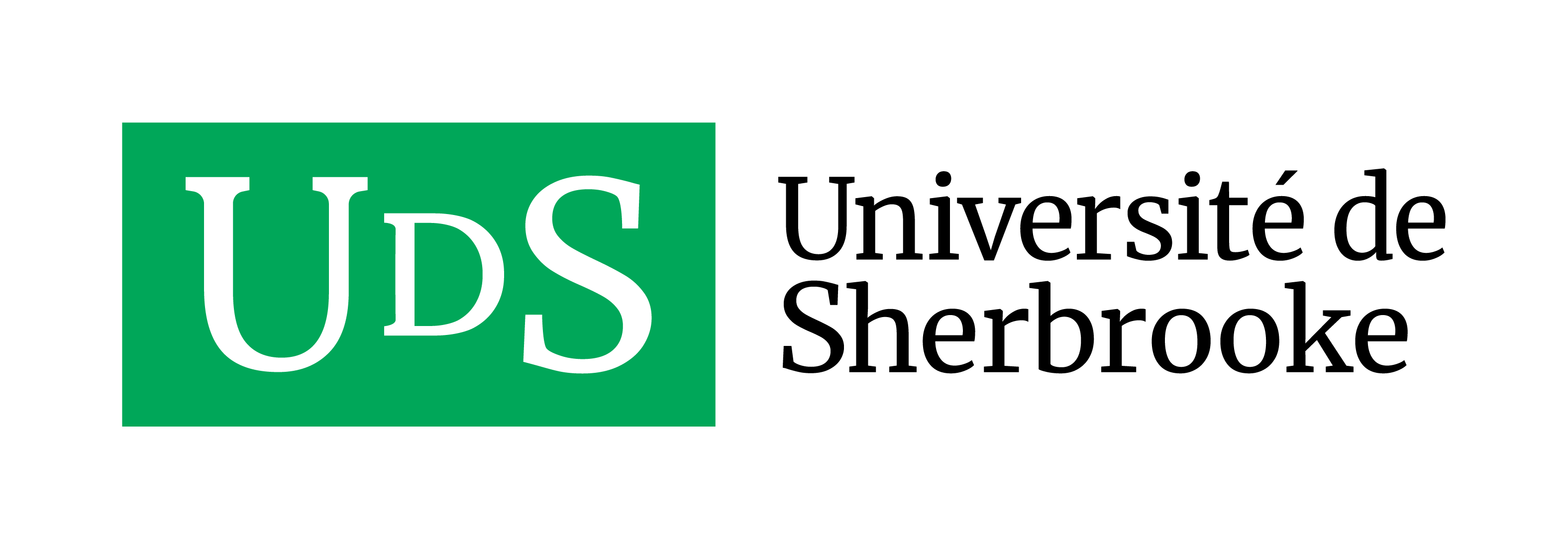 Commitment FormStudent commitmentsStudent commitmentsStudent commitmentsStudent commitmentsStudent commitmentsStudent commitmentsStudent commitmentsStudent commitmentsBy signing this commitment form and by submitting their application to the Université de Sherbrooke Graduate Research Excellence Scholarship Program, the student to whom a scholarship is offered commits to:Comply with the general graduate studies rules and regulations at the Université de Sherbrooke, their affiliated faculty, their study program and all the conditions and requirements described in the Université de Sherbrooke Graduate Research Excellence Scholarship Program. Failure to do so will lead to the scholarship being revoked;Apply to at least one scholarship administrated by external funding agencies in the first year of the funding provided by the institutional scholarship (unless no appropriate program is available);If a Laurent and Claire B. Beaudoin Excellence Scholarship for doctoral studies is awarded, in addition to applying to at least one scholarship administrated by external funding agencies, also apply to the Vanier Canada Graduate Scholarships (Vanier CGS) program in the first of the funding provided by the institutional scholarship; Immediately inform their study program’s secretariat and the Graduate Scholarship Programs Coordinator, Student Services if awarded with a scholarship from an external funding agency. Detailed rules regarding other sources of funding can be found in section 16 of the Université de Sherbrooke Graduate Research Excellence Scholarship Program Guidelines;Immediately inform their study program’s secretariat and the Graduate Scholarship Programs Coordinator, Student Services in case of withdrawing from studies or interrupting studies due to maternity or parental leave or major health reasons;Present their research work at least once during the period of validity of the scholarship at a scientific event of the most appropriate Université de Sherbrooke Unifying Theme;Acknowledge their scholarship in their publications and during oral or poster presentations;Submit an Annual progress report to donors describing the progress of their work and training;Immediately inform their study program’s secretariat and the Graduate Scholarship Programs Coordinator, Student Services of the completion of their studies and the final submission of their thesis.By signing this commitment form and by submitting their application to the Université de Sherbrooke Graduate Research Excellence Scholarship Program, the student to whom a scholarship is offered commits to:Comply with the general graduate studies rules and regulations at the Université de Sherbrooke, their affiliated faculty, their study program and all the conditions and requirements described in the Université de Sherbrooke Graduate Research Excellence Scholarship Program. Failure to do so will lead to the scholarship being revoked;Apply to at least one scholarship administrated by external funding agencies in the first year of the funding provided by the institutional scholarship (unless no appropriate program is available);If a Laurent and Claire B. Beaudoin Excellence Scholarship for doctoral studies is awarded, in addition to applying to at least one scholarship administrated by external funding agencies, also apply to the Vanier Canada Graduate Scholarships (Vanier CGS) program in the first of the funding provided by the institutional scholarship; Immediately inform their study program’s secretariat and the Graduate Scholarship Programs Coordinator, Student Services if awarded with a scholarship from an external funding agency. Detailed rules regarding other sources of funding can be found in section 16 of the Université de Sherbrooke Graduate Research Excellence Scholarship Program Guidelines;Immediately inform their study program’s secretariat and the Graduate Scholarship Programs Coordinator, Student Services in case of withdrawing from studies or interrupting studies due to maternity or parental leave or major health reasons;Present their research work at least once during the period of validity of the scholarship at a scientific event of the most appropriate Université de Sherbrooke Unifying Theme;Acknowledge their scholarship in their publications and during oral or poster presentations;Submit an Annual progress report to donors describing the progress of their work and training;Immediately inform their study program’s secretariat and the Graduate Scholarship Programs Coordinator, Student Services of the completion of their studies and the final submission of their thesis.By signing this commitment form and by submitting their application to the Université de Sherbrooke Graduate Research Excellence Scholarship Program, the student to whom a scholarship is offered commits to:Comply with the general graduate studies rules and regulations at the Université de Sherbrooke, their affiliated faculty, their study program and all the conditions and requirements described in the Université de Sherbrooke Graduate Research Excellence Scholarship Program. Failure to do so will lead to the scholarship being revoked;Apply to at least one scholarship administrated by external funding agencies in the first year of the funding provided by the institutional scholarship (unless no appropriate program is available);If a Laurent and Claire B. Beaudoin Excellence Scholarship for doctoral studies is awarded, in addition to applying to at least one scholarship administrated by external funding agencies, also apply to the Vanier Canada Graduate Scholarships (Vanier CGS) program in the first of the funding provided by the institutional scholarship; Immediately inform their study program’s secretariat and the Graduate Scholarship Programs Coordinator, Student Services if awarded with a scholarship from an external funding agency. Detailed rules regarding other sources of funding can be found in section 16 of the Université de Sherbrooke Graduate Research Excellence Scholarship Program Guidelines;Immediately inform their study program’s secretariat and the Graduate Scholarship Programs Coordinator, Student Services in case of withdrawing from studies or interrupting studies due to maternity or parental leave or major health reasons;Present their research work at least once during the period of validity of the scholarship at a scientific event of the most appropriate Université de Sherbrooke Unifying Theme;Acknowledge their scholarship in their publications and during oral or poster presentations;Submit an Annual progress report to donors describing the progress of their work and training;Immediately inform their study program’s secretariat and the Graduate Scholarship Programs Coordinator, Student Services of the completion of their studies and the final submission of their thesis.By signing this commitment form and by submitting their application to the Université de Sherbrooke Graduate Research Excellence Scholarship Program, the student to whom a scholarship is offered commits to:Comply with the general graduate studies rules and regulations at the Université de Sherbrooke, their affiliated faculty, their study program and all the conditions and requirements described in the Université de Sherbrooke Graduate Research Excellence Scholarship Program. Failure to do so will lead to the scholarship being revoked;Apply to at least one scholarship administrated by external funding agencies in the first year of the funding provided by the institutional scholarship (unless no appropriate program is available);If a Laurent and Claire B. Beaudoin Excellence Scholarship for doctoral studies is awarded, in addition to applying to at least one scholarship administrated by external funding agencies, also apply to the Vanier Canada Graduate Scholarships (Vanier CGS) program in the first of the funding provided by the institutional scholarship; Immediately inform their study program’s secretariat and the Graduate Scholarship Programs Coordinator, Student Services if awarded with a scholarship from an external funding agency. Detailed rules regarding other sources of funding can be found in section 16 of the Université de Sherbrooke Graduate Research Excellence Scholarship Program Guidelines;Immediately inform their study program’s secretariat and the Graduate Scholarship Programs Coordinator, Student Services in case of withdrawing from studies or interrupting studies due to maternity or parental leave or major health reasons;Present their research work at least once during the period of validity of the scholarship at a scientific event of the most appropriate Université de Sherbrooke Unifying Theme;Acknowledge their scholarship in their publications and during oral or poster presentations;Submit an Annual progress report to donors describing the progress of their work and training;Immediately inform their study program’s secretariat and the Graduate Scholarship Programs Coordinator, Student Services of the completion of their studies and the final submission of their thesis.By signing this commitment form and by submitting their application to the Université de Sherbrooke Graduate Research Excellence Scholarship Program, the student to whom a scholarship is offered commits to:Comply with the general graduate studies rules and regulations at the Université de Sherbrooke, their affiliated faculty, their study program and all the conditions and requirements described in the Université de Sherbrooke Graduate Research Excellence Scholarship Program. Failure to do so will lead to the scholarship being revoked;Apply to at least one scholarship administrated by external funding agencies in the first year of the funding provided by the institutional scholarship (unless no appropriate program is available);If a Laurent and Claire B. Beaudoin Excellence Scholarship for doctoral studies is awarded, in addition to applying to at least one scholarship administrated by external funding agencies, also apply to the Vanier Canada Graduate Scholarships (Vanier CGS) program in the first of the funding provided by the institutional scholarship; Immediately inform their study program’s secretariat and the Graduate Scholarship Programs Coordinator, Student Services if awarded with a scholarship from an external funding agency. Detailed rules regarding other sources of funding can be found in section 16 of the Université de Sherbrooke Graduate Research Excellence Scholarship Program Guidelines;Immediately inform their study program’s secretariat and the Graduate Scholarship Programs Coordinator, Student Services in case of withdrawing from studies or interrupting studies due to maternity or parental leave or major health reasons;Present their research work at least once during the period of validity of the scholarship at a scientific event of the most appropriate Université de Sherbrooke Unifying Theme;Acknowledge their scholarship in their publications and during oral or poster presentations;Submit an Annual progress report to donors describing the progress of their work and training;Immediately inform their study program’s secretariat and the Graduate Scholarship Programs Coordinator, Student Services of the completion of their studies and the final submission of their thesis.By signing this commitment form and by submitting their application to the Université de Sherbrooke Graduate Research Excellence Scholarship Program, the student to whom a scholarship is offered commits to:Comply with the general graduate studies rules and regulations at the Université de Sherbrooke, their affiliated faculty, their study program and all the conditions and requirements described in the Université de Sherbrooke Graduate Research Excellence Scholarship Program. Failure to do so will lead to the scholarship being revoked;Apply to at least one scholarship administrated by external funding agencies in the first year of the funding provided by the institutional scholarship (unless no appropriate program is available);If a Laurent and Claire B. Beaudoin Excellence Scholarship for doctoral studies is awarded, in addition to applying to at least one scholarship administrated by external funding agencies, also apply to the Vanier Canada Graduate Scholarships (Vanier CGS) program in the first of the funding provided by the institutional scholarship; Immediately inform their study program’s secretariat and the Graduate Scholarship Programs Coordinator, Student Services if awarded with a scholarship from an external funding agency. Detailed rules regarding other sources of funding can be found in section 16 of the Université de Sherbrooke Graduate Research Excellence Scholarship Program Guidelines;Immediately inform their study program’s secretariat and the Graduate Scholarship Programs Coordinator, Student Services in case of withdrawing from studies or interrupting studies due to maternity or parental leave or major health reasons;Present their research work at least once during the period of validity of the scholarship at a scientific event of the most appropriate Université de Sherbrooke Unifying Theme;Acknowledge their scholarship in their publications and during oral or poster presentations;Submit an Annual progress report to donors describing the progress of their work and training;Immediately inform their study program’s secretariat and the Graduate Scholarship Programs Coordinator, Student Services of the completion of their studies and the final submission of their thesis.By signing this commitment form and by submitting their application to the Université de Sherbrooke Graduate Research Excellence Scholarship Program, the student to whom a scholarship is offered commits to:Comply with the general graduate studies rules and regulations at the Université de Sherbrooke, their affiliated faculty, their study program and all the conditions and requirements described in the Université de Sherbrooke Graduate Research Excellence Scholarship Program. Failure to do so will lead to the scholarship being revoked;Apply to at least one scholarship administrated by external funding agencies in the first year of the funding provided by the institutional scholarship (unless no appropriate program is available);If a Laurent and Claire B. Beaudoin Excellence Scholarship for doctoral studies is awarded, in addition to applying to at least one scholarship administrated by external funding agencies, also apply to the Vanier Canada Graduate Scholarships (Vanier CGS) program in the first of the funding provided by the institutional scholarship; Immediately inform their study program’s secretariat and the Graduate Scholarship Programs Coordinator, Student Services if awarded with a scholarship from an external funding agency. Detailed rules regarding other sources of funding can be found in section 16 of the Université de Sherbrooke Graduate Research Excellence Scholarship Program Guidelines;Immediately inform their study program’s secretariat and the Graduate Scholarship Programs Coordinator, Student Services in case of withdrawing from studies or interrupting studies due to maternity or parental leave or major health reasons;Present their research work at least once during the period of validity of the scholarship at a scientific event of the most appropriate Université de Sherbrooke Unifying Theme;Acknowledge their scholarship in their publications and during oral or poster presentations;Submit an Annual progress report to donors describing the progress of their work and training;Immediately inform their study program’s secretariat and the Graduate Scholarship Programs Coordinator, Student Services of the completion of their studies and the final submission of their thesis.By signing this commitment form and by submitting their application to the Université de Sherbrooke Graduate Research Excellence Scholarship Program, the student to whom a scholarship is offered commits to:Comply with the general graduate studies rules and regulations at the Université de Sherbrooke, their affiliated faculty, their study program and all the conditions and requirements described in the Université de Sherbrooke Graduate Research Excellence Scholarship Program. Failure to do so will lead to the scholarship being revoked;Apply to at least one scholarship administrated by external funding agencies in the first year of the funding provided by the institutional scholarship (unless no appropriate program is available);If a Laurent and Claire B. Beaudoin Excellence Scholarship for doctoral studies is awarded, in addition to applying to at least one scholarship administrated by external funding agencies, also apply to the Vanier Canada Graduate Scholarships (Vanier CGS) program in the first of the funding provided by the institutional scholarship; Immediately inform their study program’s secretariat and the Graduate Scholarship Programs Coordinator, Student Services if awarded with a scholarship from an external funding agency. Detailed rules regarding other sources of funding can be found in section 16 of the Université de Sherbrooke Graduate Research Excellence Scholarship Program Guidelines;Immediately inform their study program’s secretariat and the Graduate Scholarship Programs Coordinator, Student Services in case of withdrawing from studies or interrupting studies due to maternity or parental leave or major health reasons;Present their research work at least once during the period of validity of the scholarship at a scientific event of the most appropriate Université de Sherbrooke Unifying Theme;Acknowledge their scholarship in their publications and during oral or poster presentations;Submit an Annual progress report to donors describing the progress of their work and training;Immediately inform their study program’s secretariat and the Graduate Scholarship Programs Coordinator, Student Services of the completion of their studies and the final submission of their thesis.First Name :Last Name :Signature :Date :Date :Commitments of the research supervisor (and co-supervisors, if applicable)Commitments of the research supervisor (and co-supervisors, if applicable)Commitments of the research supervisor (and co-supervisors, if applicable)Commitments of the research supervisor (and co-supervisors, if applicable)Commitments of the research supervisor (and co-supervisors, if applicable)Commitments of the research supervisor (and co-supervisors, if applicable)Commitments of the research supervisor (and co-supervisors, if applicable)Commitments of the research supervisor (and co-supervisors, if applicable)Commitments of the research supervisor (and co-supervisors, if applicable)By signing this commitment form, the research supervisor (and co-supervisors, if applicable) commit to:Provide the 25% counterpart of the value of the Université de Sherbrooke Research Excellence Scholarship, throughout the entire duration of the granted scholarship following the payment schedule set out as outlined in sections 12 of the Université de Sherbrooke Graduate Research Excellence Scholarship Program Guidelines.This counterpart can come from a grant they hold, or from a grant held in common or by a group of researchers.Supervise the research work of the scholarship holder.Provide the scholarship holder with the material and financial means required to successfully carry out their research project.Special conditions for Laurent and Claire B. Beaudoin Excellence Scholarships If the student is offered a Laurent and Claire B. Beaudoin Excellence Scholarship, the research supervisor commits to provide the 25% counterpart of the value of the Laurent and Claire B. Beaudoin Excellence Scholarship, throughout the entire duration of the granted scholarship following the payments schedule set out in sections 12 and 13 of of the Université de Sherbrooke Graduate Research Excellence Scholarship Program Guidelines, unless the student obtains a regular scholarship from a funding agency of lower value than the Laurent and Claire B. Beaudoin Excellence Scholarship. In this case, no counterpart to the value of the Laurent and Claire B. Beaudoin Excellence Scholarship should be provided during the duration of the regular scholarship from the funding agency. Detailed rules regarding other sources of funding can be found in section 16 of of the Université de Sherbrooke Graduate Research Excellence Scholarship Program Guidelines. Similar to the Université de Sherbrooke's Research Excellence Scholarship, this counterpart can come from a grant held by the research supervisor, or from a grant held in common or by a group of researchers.By signing this commitment form, the research supervisor (and co-supervisors, if applicable) commit to:Provide the 25% counterpart of the value of the Université de Sherbrooke Research Excellence Scholarship, throughout the entire duration of the granted scholarship following the payment schedule set out as outlined in sections 12 of the Université de Sherbrooke Graduate Research Excellence Scholarship Program Guidelines.This counterpart can come from a grant they hold, or from a grant held in common or by a group of researchers.Supervise the research work of the scholarship holder.Provide the scholarship holder with the material and financial means required to successfully carry out their research project.Special conditions for Laurent and Claire B. Beaudoin Excellence Scholarships If the student is offered a Laurent and Claire B. Beaudoin Excellence Scholarship, the research supervisor commits to provide the 25% counterpart of the value of the Laurent and Claire B. Beaudoin Excellence Scholarship, throughout the entire duration of the granted scholarship following the payments schedule set out in sections 12 and 13 of of the Université de Sherbrooke Graduate Research Excellence Scholarship Program Guidelines, unless the student obtains a regular scholarship from a funding agency of lower value than the Laurent and Claire B. Beaudoin Excellence Scholarship. In this case, no counterpart to the value of the Laurent and Claire B. Beaudoin Excellence Scholarship should be provided during the duration of the regular scholarship from the funding agency. Detailed rules regarding other sources of funding can be found in section 16 of of the Université de Sherbrooke Graduate Research Excellence Scholarship Program Guidelines. Similar to the Université de Sherbrooke's Research Excellence Scholarship, this counterpart can come from a grant held by the research supervisor, or from a grant held in common or by a group of researchers.By signing this commitment form, the research supervisor (and co-supervisors, if applicable) commit to:Provide the 25% counterpart of the value of the Université de Sherbrooke Research Excellence Scholarship, throughout the entire duration of the granted scholarship following the payment schedule set out as outlined in sections 12 of the Université de Sherbrooke Graduate Research Excellence Scholarship Program Guidelines.This counterpart can come from a grant they hold, or from a grant held in common or by a group of researchers.Supervise the research work of the scholarship holder.Provide the scholarship holder with the material and financial means required to successfully carry out their research project.Special conditions for Laurent and Claire B. Beaudoin Excellence Scholarships If the student is offered a Laurent and Claire B. Beaudoin Excellence Scholarship, the research supervisor commits to provide the 25% counterpart of the value of the Laurent and Claire B. Beaudoin Excellence Scholarship, throughout the entire duration of the granted scholarship following the payments schedule set out in sections 12 and 13 of of the Université de Sherbrooke Graduate Research Excellence Scholarship Program Guidelines, unless the student obtains a regular scholarship from a funding agency of lower value than the Laurent and Claire B. Beaudoin Excellence Scholarship. In this case, no counterpart to the value of the Laurent and Claire B. Beaudoin Excellence Scholarship should be provided during the duration of the regular scholarship from the funding agency. Detailed rules regarding other sources of funding can be found in section 16 of of the Université de Sherbrooke Graduate Research Excellence Scholarship Program Guidelines. Similar to the Université de Sherbrooke's Research Excellence Scholarship, this counterpart can come from a grant held by the research supervisor, or from a grant held in common or by a group of researchers.By signing this commitment form, the research supervisor (and co-supervisors, if applicable) commit to:Provide the 25% counterpart of the value of the Université de Sherbrooke Research Excellence Scholarship, throughout the entire duration of the granted scholarship following the payment schedule set out as outlined in sections 12 of the Université de Sherbrooke Graduate Research Excellence Scholarship Program Guidelines.This counterpart can come from a grant they hold, or from a grant held in common or by a group of researchers.Supervise the research work of the scholarship holder.Provide the scholarship holder with the material and financial means required to successfully carry out their research project.Special conditions for Laurent and Claire B. Beaudoin Excellence Scholarships If the student is offered a Laurent and Claire B. Beaudoin Excellence Scholarship, the research supervisor commits to provide the 25% counterpart of the value of the Laurent and Claire B. Beaudoin Excellence Scholarship, throughout the entire duration of the granted scholarship following the payments schedule set out in sections 12 and 13 of of the Université de Sherbrooke Graduate Research Excellence Scholarship Program Guidelines, unless the student obtains a regular scholarship from a funding agency of lower value than the Laurent and Claire B. Beaudoin Excellence Scholarship. In this case, no counterpart to the value of the Laurent and Claire B. Beaudoin Excellence Scholarship should be provided during the duration of the regular scholarship from the funding agency. Detailed rules regarding other sources of funding can be found in section 16 of of the Université de Sherbrooke Graduate Research Excellence Scholarship Program Guidelines. Similar to the Université de Sherbrooke's Research Excellence Scholarship, this counterpart can come from a grant held by the research supervisor, or from a grant held in common or by a group of researchers.By signing this commitment form, the research supervisor (and co-supervisors, if applicable) commit to:Provide the 25% counterpart of the value of the Université de Sherbrooke Research Excellence Scholarship, throughout the entire duration of the granted scholarship following the payment schedule set out as outlined in sections 12 of the Université de Sherbrooke Graduate Research Excellence Scholarship Program Guidelines.This counterpart can come from a grant they hold, or from a grant held in common or by a group of researchers.Supervise the research work of the scholarship holder.Provide the scholarship holder with the material and financial means required to successfully carry out their research project.Special conditions for Laurent and Claire B. Beaudoin Excellence Scholarships If the student is offered a Laurent and Claire B. Beaudoin Excellence Scholarship, the research supervisor commits to provide the 25% counterpart of the value of the Laurent and Claire B. Beaudoin Excellence Scholarship, throughout the entire duration of the granted scholarship following the payments schedule set out in sections 12 and 13 of of the Université de Sherbrooke Graduate Research Excellence Scholarship Program Guidelines, unless the student obtains a regular scholarship from a funding agency of lower value than the Laurent and Claire B. Beaudoin Excellence Scholarship. In this case, no counterpart to the value of the Laurent and Claire B. Beaudoin Excellence Scholarship should be provided during the duration of the regular scholarship from the funding agency. Detailed rules regarding other sources of funding can be found in section 16 of of the Université de Sherbrooke Graduate Research Excellence Scholarship Program Guidelines. Similar to the Université de Sherbrooke's Research Excellence Scholarship, this counterpart can come from a grant held by the research supervisor, or from a grant held in common or by a group of researchers.By signing this commitment form, the research supervisor (and co-supervisors, if applicable) commit to:Provide the 25% counterpart of the value of the Université de Sherbrooke Research Excellence Scholarship, throughout the entire duration of the granted scholarship following the payment schedule set out as outlined in sections 12 of the Université de Sherbrooke Graduate Research Excellence Scholarship Program Guidelines.This counterpart can come from a grant they hold, or from a grant held in common or by a group of researchers.Supervise the research work of the scholarship holder.Provide the scholarship holder with the material and financial means required to successfully carry out their research project.Special conditions for Laurent and Claire B. Beaudoin Excellence Scholarships If the student is offered a Laurent and Claire B. Beaudoin Excellence Scholarship, the research supervisor commits to provide the 25% counterpart of the value of the Laurent and Claire B. Beaudoin Excellence Scholarship, throughout the entire duration of the granted scholarship following the payments schedule set out in sections 12 and 13 of of the Université de Sherbrooke Graduate Research Excellence Scholarship Program Guidelines, unless the student obtains a regular scholarship from a funding agency of lower value than the Laurent and Claire B. Beaudoin Excellence Scholarship. In this case, no counterpart to the value of the Laurent and Claire B. Beaudoin Excellence Scholarship should be provided during the duration of the regular scholarship from the funding agency. Detailed rules regarding other sources of funding can be found in section 16 of of the Université de Sherbrooke Graduate Research Excellence Scholarship Program Guidelines. Similar to the Université de Sherbrooke's Research Excellence Scholarship, this counterpart can come from a grant held by the research supervisor, or from a grant held in common or by a group of researchers.By signing this commitment form, the research supervisor (and co-supervisors, if applicable) commit to:Provide the 25% counterpart of the value of the Université de Sherbrooke Research Excellence Scholarship, throughout the entire duration of the granted scholarship following the payment schedule set out as outlined in sections 12 of the Université de Sherbrooke Graduate Research Excellence Scholarship Program Guidelines.This counterpart can come from a grant they hold, or from a grant held in common or by a group of researchers.Supervise the research work of the scholarship holder.Provide the scholarship holder with the material and financial means required to successfully carry out their research project.Special conditions for Laurent and Claire B. Beaudoin Excellence Scholarships If the student is offered a Laurent and Claire B. Beaudoin Excellence Scholarship, the research supervisor commits to provide the 25% counterpart of the value of the Laurent and Claire B. Beaudoin Excellence Scholarship, throughout the entire duration of the granted scholarship following the payments schedule set out in sections 12 and 13 of of the Université de Sherbrooke Graduate Research Excellence Scholarship Program Guidelines, unless the student obtains a regular scholarship from a funding agency of lower value than the Laurent and Claire B. Beaudoin Excellence Scholarship. In this case, no counterpart to the value of the Laurent and Claire B. Beaudoin Excellence Scholarship should be provided during the duration of the regular scholarship from the funding agency. Detailed rules regarding other sources of funding can be found in section 16 of of the Université de Sherbrooke Graduate Research Excellence Scholarship Program Guidelines. Similar to the Université de Sherbrooke's Research Excellence Scholarship, this counterpart can come from a grant held by the research supervisor, or from a grant held in common or by a group of researchers.By signing this commitment form, the research supervisor (and co-supervisors, if applicable) commit to:Provide the 25% counterpart of the value of the Université de Sherbrooke Research Excellence Scholarship, throughout the entire duration of the granted scholarship following the payment schedule set out as outlined in sections 12 of the Université de Sherbrooke Graduate Research Excellence Scholarship Program Guidelines.This counterpart can come from a grant they hold, or from a grant held in common or by a group of researchers.Supervise the research work of the scholarship holder.Provide the scholarship holder with the material and financial means required to successfully carry out their research project.Special conditions for Laurent and Claire B. Beaudoin Excellence Scholarships If the student is offered a Laurent and Claire B. Beaudoin Excellence Scholarship, the research supervisor commits to provide the 25% counterpart of the value of the Laurent and Claire B. Beaudoin Excellence Scholarship, throughout the entire duration of the granted scholarship following the payments schedule set out in sections 12 and 13 of of the Université de Sherbrooke Graduate Research Excellence Scholarship Program Guidelines, unless the student obtains a regular scholarship from a funding agency of lower value than the Laurent and Claire B. Beaudoin Excellence Scholarship. In this case, no counterpart to the value of the Laurent and Claire B. Beaudoin Excellence Scholarship should be provided during the duration of the regular scholarship from the funding agency. Detailed rules regarding other sources of funding can be found in section 16 of of the Université de Sherbrooke Graduate Research Excellence Scholarship Program Guidelines. Similar to the Université de Sherbrooke's Research Excellence Scholarship, this counterpart can come from a grant held by the research supervisor, or from a grant held in common or by a group of researchers.By signing this commitment form, the research supervisor (and co-supervisors, if applicable) commit to:Provide the 25% counterpart of the value of the Université de Sherbrooke Research Excellence Scholarship, throughout the entire duration of the granted scholarship following the payment schedule set out as outlined in sections 12 of the Université de Sherbrooke Graduate Research Excellence Scholarship Program Guidelines.This counterpart can come from a grant they hold, or from a grant held in common or by a group of researchers.Supervise the research work of the scholarship holder.Provide the scholarship holder with the material and financial means required to successfully carry out their research project.Special conditions for Laurent and Claire B. Beaudoin Excellence Scholarships If the student is offered a Laurent and Claire B. Beaudoin Excellence Scholarship, the research supervisor commits to provide the 25% counterpart of the value of the Laurent and Claire B. Beaudoin Excellence Scholarship, throughout the entire duration of the granted scholarship following the payments schedule set out in sections 12 and 13 of of the Université de Sherbrooke Graduate Research Excellence Scholarship Program Guidelines, unless the student obtains a regular scholarship from a funding agency of lower value than the Laurent and Claire B. Beaudoin Excellence Scholarship. In this case, no counterpart to the value of the Laurent and Claire B. Beaudoin Excellence Scholarship should be provided during the duration of the regular scholarship from the funding agency. Detailed rules regarding other sources of funding can be found in section 16 of of the Université de Sherbrooke Graduate Research Excellence Scholarship Program Guidelines. Similar to the Université de Sherbrooke's Research Excellence Scholarship, this counterpart can come from a grant held by the research supervisor, or from a grant held in common or by a group of researchers.YesNoNoRESEARCH SUPERVISORRESEARCH SUPERVISORRESEARCH SUPERVISORRESEARCH SUPERVISORRESEARCH SUPERVISORRESEARCH SUPERVISORRESEARCH SUPERVISORRESEARCH SUPERVISORRESEARCH SUPERVISORFirst Name :First Name :First Name :Last Name :Last Name :Last Name :Signature :Signature :Signature :Date :Date :Date :RESEARCH CO-SUPERVISORS (if applicable)RESEARCH CO-SUPERVISORS (if applicable)RESEARCH CO-SUPERVISORS (if applicable)RESEARCH CO-SUPERVISORS (if applicable)RESEARCH CO-SUPERVISORS (if applicable)RESEARCH CO-SUPERVISORS (if applicable)RESEARCH CO-SUPERVISORS (if applicable)RESEARCH CO-SUPERVISORS (if applicable)RESEARCH CO-SUPERVISORS (if applicable)First Name :First Name :First Name :Last Name :Last Name :Last Name :Signature :Signature :Signature :Date :Date :Date :First Name :First Name :First Name :Last Name :Last Name :Last Name :Signature :Signature :Signature :Date :Date :Date :